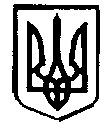 УКРАЇНАНовоукраїнський ліцей Ярославицької сільської радиДубенського району Рівненської областіНАКАЗ06. 04.2022 р.                                                   с.Новоукраїнка                                    № 50Про підсумки проведення атестації педагогічних працівників   На виконання Розпорядження сільського голови Ярославицької сільської ради Дубенського району Рівненської області Пруднікова Л.А. від 06.04.2022 року № 40 «Про підсумки проведення атестації педагогічних працівників закладів загальної середньої освіти Ярославицької сільської ради Дубенського району Рівненської області», відповідно до Типового положення про атестацію педагогічних працівників, затвердженого наказом міністерства освіти і науки України від 06.10.2010 року № 930, зареєстрованого в Міністерстві юстиції України 14.12.2010 року за № 1255/18550 (зі змінами, внесеними згідно із наказом Міністерства освіти і науки, молоді та спорту № 1473 від 20.12.2011, наказом Міністерства освіти і науки України № 1135 від 08.08.2013),  рішення атестаційної комісії Новоукраїнського ліцею Ярославицької сільської ради Дубенського району Рівненської області (Протокол №2  від 25. 03.2022 року), НАКАЗУЮ:1.Присвоїти кваліфікаційну категорію «спеціаліст вищої категорії» Половинці Інні Валеріївні, вчителю англійської мови.2.Встановити відповідність раніше присвоєній кваліфікаційній категорії «спеціаліст вищої категорії» та раніше присвоєному педагогічному званню «старший учитель» Гережун Валентині Миколаївні, вчителю української мови і літератури.3. Встановити відповідність раніше присвоєній кваліфікаційній категорії «спеціаліст вищої категорії» та раніше присвоєному педагогічному званню «учитель-методист» Чухрій Людмилі Іванівні, вчителю початкових класів. 4. Встановити відповідність раніше присвоєній кваліфікаційній категорії «спеціаліст вищої категорії»,  присвоїти педагогічне звання «старший учитель» Гережуну Юрію Петровичу, вчителю історії.5. Встановити відповідність раніше присвоєній кваліфікаційній категорії «спеціаліст вищої категорії», присвоїти педагогічне звання «старший учитель» Левчук Наталії Миколаївні, вчителю англійської мови. 6.  Заступнику директора  з навчально-виховної роботи Левчук Наталії Миколаївні внести необхідні зміни до тарифікації та подати  у відділ фінансів Ярославицької сільської ради.7. Контроль за виконанням наказу лишаю за собою.Директор ліцею                                                               Ю. Гережун